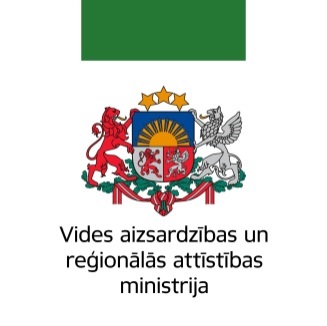 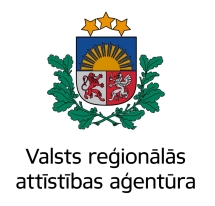 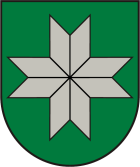 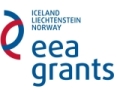 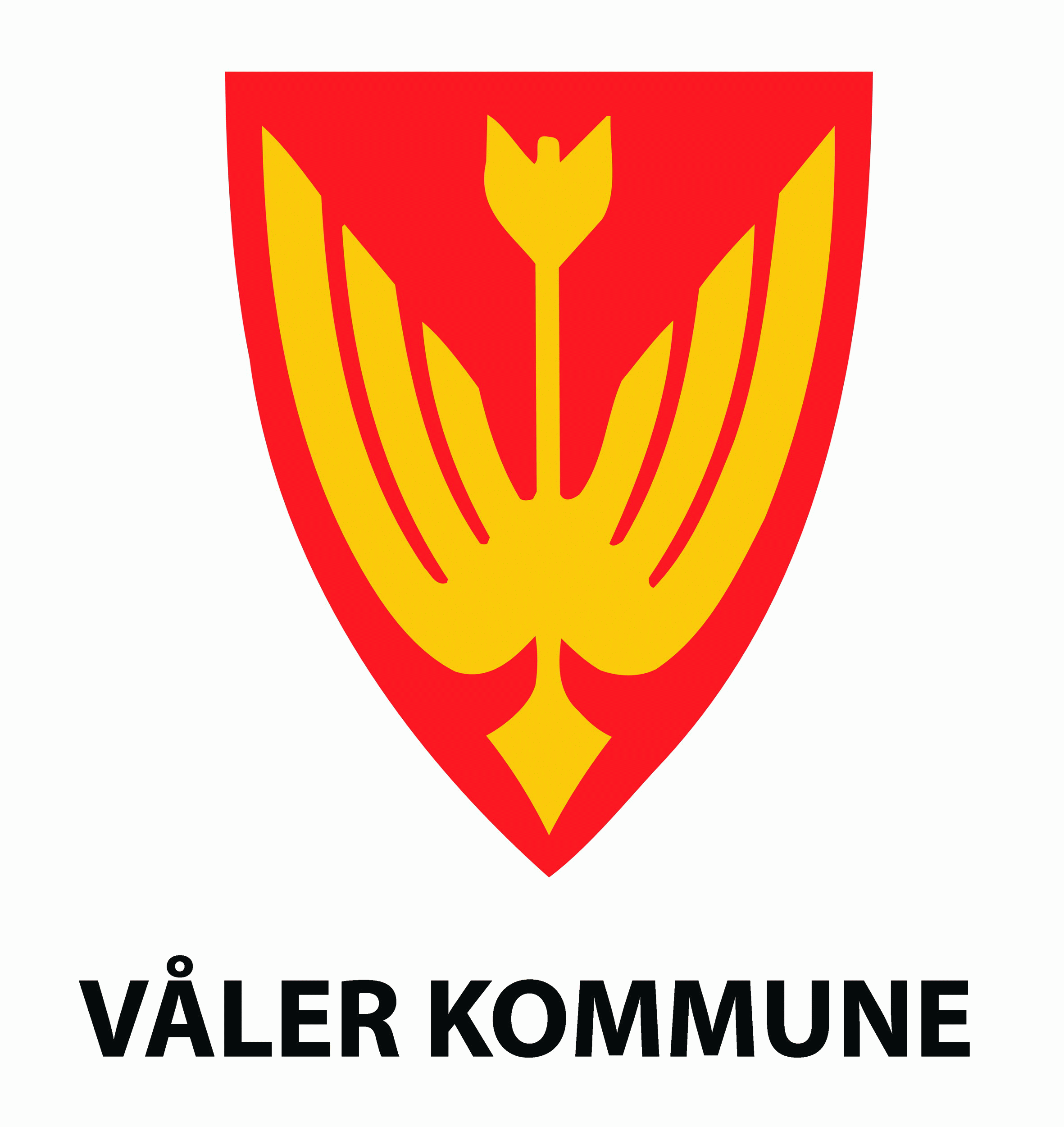 Alojas novada uzņēmējdarbības atbalsta centrs - bibliotēka „Sala”, līguma Nr. 2/EEZLV02/14/AK/006/004PROJEKTA UZSĀKŠANAS KONFERENCEProjektu līdzfinansē Eiropas Ekonomiskās zonas finanšu instrumenta 2009.–2014.gada perioda programma "Nacionālā klimata politika"2015. gada 29. aprīlī Alojas kultūras namā, Jūras ielā 13, Alojā, Alojas novadāReģistrācijas lapaNr. p. k.Vārds, uzvārdsIestādeAmatsTālruņa numurs E-pasts